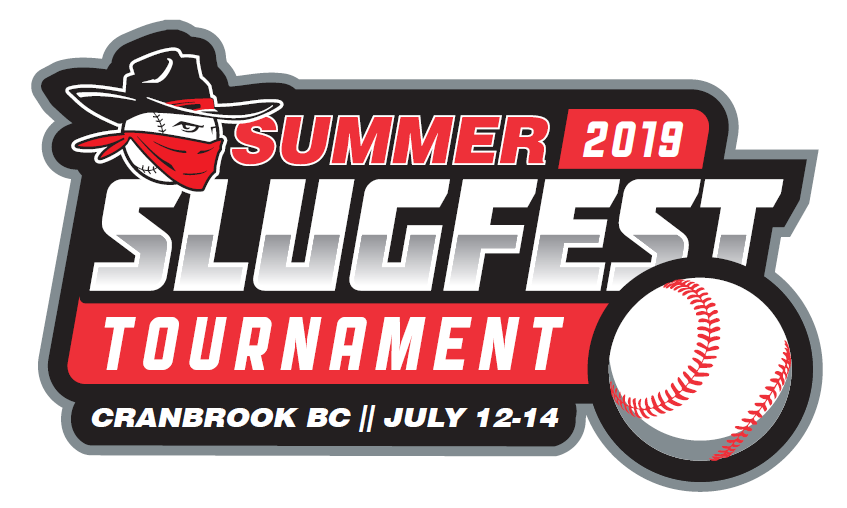 4th Annual Cranbrook Bandits Slugfest TournamentDATE: July 12-14, 2019 DIVISIONS: 11U A/AA Division                         (will consider 10U AA/AAA teams)  13U A/AA Division                                                    Maximum of 6 teams per division.                FIELD DIMENSIONS: 11U – 46/60, no lead off’s                                                     13U – 50/70, with lead off’s                              ENTRY FEE: $650                                                     4 GAME GAURANTEE                                 CONTACT: Rod McLean                                                     cmba@outlook.comCome play baseball in the heart of the East Kootenay’s of British Columbia. Plenty of sunshine, warm temperatures, and scenic mountain views. An assortment of lakes, golf courses and other outdoor activities to enjoy during your visit!